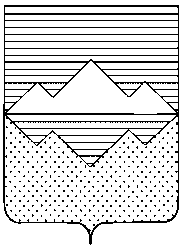 АДМИНИСТРАЦИЯСАТКИНСКОГО МУНИЦИПАЛЬНОГО РАЙОНАЧЕЛЯБИНСКОЙ ОБЛАСТИПОСТАНОВЛЕНИЕОт «04» февраля 2021 года № 57г. СаткаОб утверждении состава муниципальной конкурсной комиссии по проведению конкурсного отбора инициативных проектов 	В соответствии с Федеральным законом от 06.10.2003 № 131-ФЗ «Об общих принципах организации местного самоуправления в Российской Федерации», Законом Челябинской области от 22.12.2020 № 288-ЗО «О некоторых вопросах правового регулирования отношений, связанных с инициативными проектами, выдвигаемыми для получения финансовой поддержки за счет межбюджетных трансфертов из областного бюджета», решением Собрания депутатов Саткинского муниципального района от 23.12.2020 № 38/8 «О принятии Положения о реализации Закона Челябинской области «О некоторых вопросах правового регулирования отношений, связанных с инициативными проектами, выдвигаемыми для получения финансовой поддержки за счет межбюджетных трансфертов из областного бюджета» на территории Саткинского муниципального района», решением Собрания депутатов Саткинского муниципального района от 23.12.2020 № 39/8 «О принятии Положения о реализации инициативных проектов в Саткинском муниципальном районе», ПОСТАНОВЛЯЮ:1. Утвердить состав муниципальной конкурсной комиссии по проведению конкурсного обора инициативных проектов:Глазков А.А.                 -        Глава Саткинского муниципального района2. Отделу организационной и контрольной работы Управления делами и организационной работы Администрации Саткинского муниципального района (Корочкина Н.П.), разместить настоящее постановление на официальном сайте Администрации Саткинского муниципального района.3. Контроль исполнения настоящего постановления возложить на заместителя Главы Саткинского муниципального района по социальным вопросам Савостову М.Н.4. Настоящее постановление вступает в силу со дня его подписания.	Глава Саткинского муниципального района				        А.А. Глазков  СОГЛАСОВАНО:Первый заместитель Главы 							            П.А. БарановЗаместитель Главы Саткинскогомуниципального района по социальным вопросам                                                                                                    М.Н. Савостова                                           Начальник Юридического отдела                                                                                     Л.В. ГрецоваНачальник Отдела организационной	и контрольной работы Управления делами и организационной работы		                                                                              Н.П. КорочкинаРассылка: в дело, заместителям Главы Саткинского муниципального района, юридический отдел.Исполнитель: Бурматова Н.И.тел: 8 (35161) 5-99-18Баранов П.А.  -первый заместитель Главы Саткинского муниципального района Савостова М.Н.-заместитель Главы Саткинского муниципального района по социальным вопросамБойко С.С.-председатель комиссии по жилищно-коммунальным вопросам и экологии Собрания депутатов Саткинского муниципального районаВитьшев А.А. -председатель комиссии по финансам,  бюджету и  экономической политике Собрания депутатов Саткинского муниципального районаПривалова Е.Р.-председатель комиссии по законодательству и местному самоуправлению Собрания депутатов Саткинского муниципального районаСущев Д.В.- председатель комиссии по социальным вопросам Собрания депутатов Саткинского муниципального района